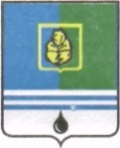 РЕШЕНИЕДУМЫ ГОРОДА КОГАЛЫМАХанты-Мансийского автономного округа - ЮгрыОт «___»_______________20___г.                                                   №_______ О внесении измененияв решение Думы города Когалымаот 26.04.2011 №16-ГДВ соответствии с Федеральными законами от 24.07.1998 №124-ФЗ              «Об основных гарантиях прав ребенка в Российской Федерации», от 06.10.2003 №131-ФЗ «Об общих принципах организации местного самоуправления в Российской Федерации», Дума города Когалыма РЕШИЛА:1. Внести в приложение к решению Думы города Когалыма от 26.04.2011 №16-ГД «Об утверждении Положения о порядке управления и распоряжения имуществом, находящимся в муниципальной собственности города Когалыма» (далее – Положение) следующее изменение:1.1. Абзац второй пункта 6.10 раздела 6 приложения 2 к Положению изложить в следующей редакции:«Требование о проведении оценки последствий заключения договоров, указанное в абзаце шестом пункта 2.4 настоящего Порядка, не распространяется на случаи заключения государственной или муниципальной профессиональной образовательной организацией, образовательной организацией высшего образования таких договоров в целях, предусмотренных пунктами 2, 5 (в части организации и создания условий для занятия обучающимися физической культурой и спортом) и 8 части 1 статьи 41 Федерального закона от 29.12.2012 №273-ФЗ «Об образовании в Российской Федерации», а также на случай, указанный в части 3 статьи 41 указанного Федерального закона.».2. Опубликовать настоящее решение в газете «Когалымский вестник».проект вносится главойгорода КогалымаПредседательГлаваДумы города Когалымагорода Когалыма____________А.Ю.Говорищева_______________Н.Н.Пальчиков